В целях урегулирования отношений, связанных с предоставлением субсидий из бюджета муниципального образования «Город Томск», в соответствии со статьей 78 Бюджетного кодекса Российской Федерации, решением Думы Города Томска от 04.12.2018 № 980 «О бюджете муниципального образования «Город Томск» на 2019 год и плановый период 2020 - 2021 годов», муниципальной программой муниципального образования «Город Томск» «Экономическое развитие и инновационная экономика» на 2015 - 2025 годы, утвержденной постановлением администрации Города Томска от 19.09.2014 № 938, руководствуясь Уставом Города Томска, ПОСТАНОВЛЯЮ:1. Утвердить Положение о предоставлении субсидий субъектам малого и среднего предпринимательства в целях возмещения части затрат, связанных с оформлением товарного знака в 2019 –2021 годах согласно приложению 1 к настоящему постановлению.2. Определить должностным лицом, ответственным за разъяснение положений настоящего постановления населению муниципального образования «Город Томск», председателя комитета развития предпринимательства и инноваций управления экономического развития администрации Города Томска И.А.Дегтяреву. Разъяснения осуществляются в порядке, предусмотренном Федеральным законом от 02.05.2006 № 59-ФЗ «О порядке рассмотрения обращений граждан Российской Федерации». Письменные обращения граждан направляются по адресу: 634050, г. Томск, пр. Ленина, д. 73.3. Управлению экономического развития администрации Города Томска направлять отчет об использовании субсидий в департамент финансов администрации Города Томска по форме согласно приложению 2 к настоящему постановлению в сроки, установленные для предоставления годовой бухгалтерской отчетности.4. Комитету по общим вопросам администрации Города Томска:1) опубликовать настоящее постановление в Сборнике официальных материалов муниципального образования «Город Томск»;2) направить настоящее постановление в структурное подразделение Администрации Томской области, определенное Губернатором Томской области, выполняющее функции уполномоченного органа по ведению Регистра муниципальных нормативных правовых актов в Томской области.5. Настоящее постановление вступает в силу на следующий день после его дня официального опубликования.Мэр Города Томска                                                                                              И.Г. КляйнО.Г. Черявко, 90 85 28                                                                                                                                                                                                                                                                                                     Приложение 1                                                                                    к постановлениюадминистрации Города Томскаот 03.06.2019 № 430ПОЛОЖЕНИЕо предоставлении субсидий субъектам малого и среднего предпринимательства в целях возмещения части затрат, связанных с оформлением товарного знака в 2019 –2021 годахОБЩИЕ ПОЛОЖЕНИЯ О ПРЕДОСТАВЛЕНИИ СУБСИДИЙ1.1. Настоящее Положение о предоставлении субсидий субъектам малого и среднего предпринимательства в целях возмещения части затрат, связанных с оформлением товарного знака в 2019- 2021 годах разработано в соответствии со статьей 78 Бюджетного кодекса Российской Федерации, решением Думы Города Томска от 04.12.2018 № 980 «О бюджете муниципального образования «Город Томск» на 2019 год и плановый период 2020 - 2021 годов», муниципальной программой муниципального образования «Город Томск» «Экономическое развитие и инновационная экономика» на 2015 - 2025 годы, утвержденной постановлением администрации Города Томска от 19.09.2014 № 938.1.2. В целях настоящего Положения под Уполномоченным органом понимается орган администрации Города Томска, уполномоченный от имени администрации Города Томска на осуществление функций, предусмотренных настоящим Положением.Уполномоченным органом от имени администрации Города Томска определяется управление экономического развития администрации Города Томска.1.3. Цель предоставления субсидий - возмещение части затрат, связанных с оформлением товарного знака.1.4. Главный распорядитель как получатель бюджетных средств - администрация Города Томска.Субсидии предоставляются в пределах бюджетных ассигнований и лимитов бюджетных обязательств, доведенных администрации Города Томска в соответствии с решением Думы Города Томска о бюджете муниципального образования «Город Томск» на текущий финансовый год и плановый период в рамках реализации муниципальной программы муниципального образования «Город Томск» «Экономическое развитие и инновационная экономика» на 2015 - 2025 годы, утвержденной постановлением администрации Города Томска от 19.09.2014 № 938.1.5. К категории получателей субсидий относятся заявители, отвечающие требованиям статьи 4 Федерального закона от 24.07.2007 № 209-ФЗ «О развитии малого и среднего предпринимательства в Российской Федерации», в отношении которых администрацией Города Томска принято решение о предоставлении субсидии.Предоставление субсидий осуществляется с учетом очередности поступления заявок о предоставлении субсидии (далее – заявка, от меньшего порядкового номера к большему порядковому номеру) от заявителей, соответствующих требованиям настоящего Положения, с учетом общего количества заявок и объема бюджетных ассигнований, предусмотренных в бюджете муниципального образования «Город Томск» на цели, указанные в пункте 1.3 настоящего Положения.Порядок проведения отбора получателей субсидий определяется разделом 2 настоящего Положения.II. УСЛОВИЯ И ПОРЯДОК ПРЕДОСТАВЛЕНИЯ СУБСИДИЙ2.1. ПЕРЕЧЕНЬ ДОКУМЕНТОВ, ПРЕДОСТАВЛЯЕМЫХ ПОЛУЧАТЕЛЕМСУБСИДИЙ ГЛАВНОМУ РАСПОРЯДИТЕЛЮ КАК ПОЛУЧАТЕЛЮБЮДЖЕТНЫХ СРЕДСТВ ДЛЯ ПОЛУЧЕНИЯ СУБСИДИЙИ ТРЕБОВАНИЯ К УКАЗАННЫМ ДОКУМЕНТАМ2.1.1. Для получения субсидии заявитель предоставляет Уполномоченному органу заявку, прошитую в одну или несколько папок, скрепленную на прошивке подписью руководителя (уполномоченного лица по доверенности) и печатью (при ее наличии), каждая страница которой должна быть пронумерована и заверена подписью руководителя (уполномоченного лица по доверенности) и печатью (при ее наличии).2.1.2. Заявка должна содержать опись и документы, указанные в приложении 1 к настоящему Положению, расположенные в последовательности, определенной указанным приложением.2.1.3. Заявители подают документы, входящие в заявку, в печатном виде, а документы заявки, составленные по формам приложения 1 к настоящему Положению, также в электронном виде в формате MS WORD с расширением .doc.Заявки не должны содержать сведений конфиденциального характера в соответствии с их перечнем, утвержденным Указом Президента Российской Федерации от 06.03.1997 № 188 «Об утверждении Перечня сведений конфиденциального характера», за исключением персональных данных, содержащихся в документах, указанных в разделе «Документы, представляемые заявителем в обязательном порядке» Перечня документов, входящих в состав заявки (приложение 1 к настоящему Положению), и (или) согласие на обработку которых предоставлено при подаче заявки.2.1.4. Заявитель имеет право внести изменения в поданную заявку до окончания срока приема заявок.Изменения в заявку оформляются в соответствии с пунктами 2.1.1 - 2.1.3 настоящего Положения. Дополнительно на описи документов указываются слова «Изменения №____ к заявке» и указывается регистрационный порядковый номер таких изменений.При этом регистрационный номер заявки, определяемый в соответствии с пунктом 2.2.1 настоящего Положения, остается неизменным.При внесении заявителем изменений в один и тот же документ к рассмотрению принимаются изменения с большим регистрационным порядковым номером.2.1.5. Заявитель имеет право отозвать заявку путем направления в адрес Уполномоченного органа соответствующего письменного уведомления в любое время до даты определения получателей субсидий. 2.2. ПОРЯДОК И СРОКИ РАССМОТРЕНИЯ ГЛАВНЫМРАСПОРЯДИТЕЛЕМ КАК ПОЛУЧАТЕЛЕМ БЮДЖЕТНЫХСРЕДСТВ ДОКУМЕНТОВ ДЛЯ ПОЛУЧЕНИЯ СУБСИДИЙ2.2.1. Уполномоченный орган регистрирует заявку в день ее поступления в журнале с указанием регистрационного порядкового номера, присвоенного данной заявке, даты и времени приема, наименования заявителя, способа предоставления документов заявки в электронном виде, должностного лица, принявшего заявку, и лица, доставившего заявку, и выдает лицу, подавшему заявку, копию описи документов заявки с отметкой, подтверждающей прием заявки, с указанием даты и времени приема, а также регистрационного порядкового номера, присвоенного данной заявке.2.2.2. Уполномоченный орган в течение 25 (Двадцати пяти) календарных дней со дня окончания приема заявок осуществляет проверку представленных заявок, устанавливает факт соответствия (несоответствия) заявителей и документов, представленных заявителями в соответствии с разделом 2.1 настоящего Положения, требованиям, предусмотренным настоящим Положением, а также определяет получателей субсидий.Проверка представленных заявок, а также установление факта соответствия (несоответствия) заявителей и представленных ими заявок требованиям Положения осуществляются Уполномоченным органом путем анализа официальной общедоступной информации о деятельности государственных органов, судов (арбитражных судов), размещаемой в сети «Интернет», а также путем запросов информации в государственных органах, органах местного самоуправления, организациях.Порядок организации работы при проверке заявок устанавливается отдельным муниципальным правовым актом администрации Города Томска. По результатам проверки администрация Города Томска в лице Уполномоченного органа принимает в форме распоряжения начальника управления экономического развития администрации Города Томска следующие решения:1) об отказе в предоставлении субсидии с указанием регистрационного порядкового номера заявки, заявителя и суммы запрашиваемой субсидии и причин отказа;2) о предоставлении субсидии с указанием регистрационного порядкового номера заявки, заявителя, суммы и источника финансирования (бюджет муниципального образования «Город Томск» или средства межбюджетных трансфертов из бюджетов вышестоящих уровней) предоставляемой субсидии.Указанные в настоящем пункте Положения решения принимаются в срок, не превышающий 10 (Десяти) календарных дней со дня завершения проверки заявок.2.2.3. Указанное в пункте 2.2.2 настоящего Положения распоряжение размещается Уполномоченным органом на Официальном портале муниципального образования «Город Томск» (http://admin.tomsk.ru) в срок не позднее 5 (Пяти) календарных дней со дня принятия.Уполномоченный орган в течение 5 (Пяти) календарных дней со дня принятия распоряжения письменно уведомляет заявителей путем направления в адрес заявителя копии соответствующего решения почтовой связью или, при выражении в письменном заявлении соответствующего волеизъявления, путем вручения под роспись уполномоченному в соответствии с действующим законодательством представителю заявителя:- об отказе в предоставлении субсидии с указанием причин отказа;- о предоставлении субсидии.2.3. ОСНОВАНИЯ ДЛЯ ОТКАЗА ПОЛУЧАТЕЛЮСУБСИДИЙ В ПРЕДОСТАВЛЕНИИ СУБСИДИЙ2.3.1. Основаниями для отказа получателю субсидии в предоставлении субсидии являются:1) несоответствие получателя субсидии и (или) представленных им документов требованиям, установленным настоящим Положением о предоставлении субсидий, или непредоставление (предоставление не в полном объеме) указанных документов;2) недостоверность предоставленной получателем субсидии информации;3) отсутствие средств в бюджете муниципального образования «Город Томск» на предоставление субсидий.2.4. РАЗМЕР СУБСИДИЙ И ПОРЯДОК РАСЧЕТА РАЗМЕРАСУБСИДИЙ, ИСТОЧНИК ПРЕДОСТАВЛЕНИЯ СУБСИДИИ2.4.1. Размер субсидии определяется с учетом очередности поступления заявок в соответствии с регистрационными порядковыми номерами заявок, размера документально подтвержденных затрат заявителя и с учетом общего количества заявок о предоставлении субсидии и объема предусмотренных в бюджете муниципального образования «Город Томск» средств субсидии.В случае неподтверждения заявителем затрат в объеме, указанном в справке-расчете, субсидия предоставляется в размере фактически произведенных затрат.В случае недостаточности средств финансирования заявителю с наибольшим регистрационным порядковым номером заявки субсидия предоставляется в размере, указанном в справке-расчете, за вычетом суммы недостающего финансирования субсидии.В случае отказа заявителя, в отношении которого принято решение о предоставлении субсидии, от заключения договора о предоставлении субсидии Уполномоченный орган перераспределяет средства заявителям, соответствующим требованиям настоящего Положения и следующим по очередности в соответствии с регистрационными порядковыми номерами заявок.Решение Уполномоченного органа, указанное в абзаце четвертом настоящего пункта Положения, принимается в порядке, установленном разделом 2.2 настоящего Положения.Максимальный размер предоставляемой субсидии одному субъекту малого и среднего предпринимательства не может превышать 90% фактически произведенных заявителем затрат и 150 000 рублей.2.4.2. Источником предоставления субсидии являются средства бюджета муниципального образования «Город Томск», в том числе средства, полученные муниципальным образованием «Город Томск» по результатам отбора, проведенного в соответствии с постановлением Администрации Томской области от 17.06.2011 № 186а «О предоставлении из областного бюджета субсидий местным бюджетам муниципальных образований Томской области в целях поддержки муниципальных программ (подпрограмм), содержащих мероприятия, направленные на развитие малого и среднего предпринимательства». 2.5. НАПРАВЛЕНИЯ ЗАТРАТ, НА ВОЗМЕЩЕНИЕКОТОРЫХ ПРЕДОСТАВЛЯЕТСЯ СУБСИДИЯ2.5.1. В целях возмещения за счет субсидии принимаются обоснованные и документально подтвержденные затраты, связанные с регистрацией товарных знаков: 1) в случае государственной регистрации товарных знаков в Российской Федерации:	- на оплату услуг юридических лиц, индивидуальных предпринимателей по разработке товарного(-ых) знака(-ов) для последующей регистрации в Российской Федерации;	- на оплату услуг юридических лиц по подготовке документов для подачи заявки и/или подаче заявки  на государственную регистрацию товарного(-ых) знака(-ов )в Российской Федерации;- на оплату пошлин за государственную регистрацию товарных знаков в Российской Федерации в соответствии с видами юридически значимых действий, установленными пунктами 2.1, 2.4, 2.11, 2.14 приложения №1 к Положению о патентных и иных пошлинах за совершение юридически значимых действий, связанных с патентом на изобретение, полезную модель, промышленный образец, с государственной регистрацией товарного знака и знака обслуживания, с государственной регистрацией и предоставлением исключительного права на наименование места происхождения товара, а также с государственной регистрацией отчуждения исключительного права на результат интеллектуальной деятельности или средство индивидуализации, залога исключительного права, предоставления права использования такого результата или такого средства по договору, перехода исключительного права на такой результат или такое средство без договора, утвержденному постановлением Правительства Российской Федерации от 10.12.2008 № 941.	2) в случае международной регистрации товарных знаков:	- на оплату услуг юридических лиц, индивидуальных предпринимателей по разработке товарных знаков для международной регистрации в Российской Федерации;	- на оплату услуг юридических лиц по подготовке документов для подачи заявки и/или подаче заявки  на международную регистрацию товарных знаков в Российской Федерации;-  на оплату пошлин за подачу заявки на международную регистрацию товарных знаков; - на оплату пошлин за государственную регистрацию товарных знаков в Российской Федерации (в случае если система международной регистрации предусматривает оплату данной пошлины). В случае если заявитель осуществил оплату пошлин и/или услуг сторонних организаций в иностранной валюте, средства на возмещение затрат предоставляются исходя из курса рубля к иностранной валюте, установленного Банком России, действующего на дату оплаты.2.5.2. За счет средств субсидии не подлежат возмещению следующие затраты:1) затраты, указанные в пункте 2.5.1 настоящего Положения, понесенные ранее 1 января 2015 года.Для целей настоящего Положения затраты считаются понесенными после 1 января 2015 года, в случае если документы о приемке работ, услуг  и документы, подтверждающие регистрацию товарного знака, датированы не ранее 1 января 2015 года.2) затраты, произведенные или возмещенные за счет средств бюджетов всех уровней бюджетной системы Российской Федерации;3)затраты по приобретению работ, услуг у лиц, которые являются взаимозависимыми по отношению к заявителю.Для целей настоящего Положения взаимозависимыми по отношению к заявителю признаются лица в случаях, когда:а) физические лица и (или) организации прямо и (или) косвенно участвуют в другой организации - контрагенте;б) одно физическое лицо подчиняется другому физическому лицу по должностному положению;в) лица состоят в соответствии с семейным законодательством Российской Федерации в брачных отношениях, отношениях родства или свойства (отец, мать, сын, дочь, дедушка, бабушка, внук, внучка, брат, сестра, отчим, мачеха, пасынок, падчерица, тесть, теща, свекор, свекровь, зять, невестка, сноха), усыновителя и усыновленного, а также попечителя и опекаемого.Прямое или косвенное участие в другой организации, указанное в подпункте «а» настоящего подпункта, определяется в соответствии с требованиями законодательства о налогах и сборах.4) расходы на оплату пошлин по заявленным классам международной классификации товаров и услуг, по которым разрешение на регистрацию не было получено (в случае  государственной регистрации товарных знаков в Российской Федерации).5) расходы на оплату пошлин по заявленным в заявке приоритетным странам, по которым товарные знаки не зарегистрированы (в случае международной регистрации товарных знаков).2.5.3. Перечень документов, подтверждающих фактически произведенные затраты, и требования к ним содержатся в приложении 1 к настоящему Положению.2.6. УСЛОВИЯ И ПОРЯДОК ЗАКЛЮЧЕНИЯ МЕЖДУ ГЛАВНЫМРАСПОРЯДИТЕЛЕМ КАК ПОЛУЧАТЕЛЕМ БЮДЖЕТНЫХ СРЕДСТВ ИПОЛУЧАТЕЛЕМ СУБСИДИЙ ДОГОВОРА О ПРЕДОСТАВЛЕНИИ СУБСИДИЙ2.6.1. В течение 7 (Семи) рабочих дней со дня принятия распоряжения начальника управления экономического развития администрации Города, но не позднее 15 декабря текущего календарного года, Уполномоченный орган обеспечивает заключение с получателями субсидии договоров о предоставлении субсидии по типовой форме, утвержденной департаментом финансов администрации Города Томска.В случае принятия решения о предоставлении субсидии в меньшей сумме по сравнению с суммой, указанной в заявке, с учетом объема финансирования субсидии и суммы документально подтвержденных затрат, договор о предоставлении субсидии заключается с получателем субсидии при его согласии.При заключении договора о предоставлении субсидии Уполномоченный орган обеспечивает включение в указанный договор в качестве отдельного приложения справку-расчет на сумму предоставляемой субсидии по форме согласно приложению 2 к настоящему Положению.2.6.2. Условиями предоставления субсидии являются:1) получатель субсидии соответствует требованиям, установленным пунктами 2.7.1, 2.8.1 настоящего Положения;2) получатель субсидии не относится к субъектам малого и среднего предпринимательства, указанным в пункте 2.8.2 настоящего Положения;3) получатель субсидии заключил с администрацией Города Томска договор о предоставлении субсидии;4) получатель субсидии обязуется в период срока действия договора о предоставлении субсидии не принимать решение о ликвидации юридического лица (о прекращении деятельности индивидуального предпринимателя);5) соответствие затрат, представленных к возмещению, цели предоставления субсидии и направлениям затрат, на возмещение которых предоставляется субсидии, предусмотренным настоящим Положением;6) согласие получателя субсидии на осуществление главным распорядителем бюджетных средств, предоставившим субсидию, и органами муниципального финансового контроля в пределах имеющихся полномочий и в порядке, установленном действующим законодательством, муниципальными правовыми актами муниципального образования «Город Томск» и договором о предоставлении субсидии, проверок соблюдения условий, целей и порядка предоставления субсидии;7) отсутствие оснований для принятия решения об отказе в предоставлении субсидии, указанных в подразделе 2.3 настоящего Положения.2.6.3. В случае если заявитель, в отношении которого принято решение о предоставлении субсидии, в течение 7 (Семи) рабочих дней со дня принятия распоряжения начальника управления экономического развития администрации Города Томска, но не позднее 15 декабря текущего календарного года, не явился для подписания договора о предоставлении субсидии и (или) отказался от его подписания, такой заявитель считается отказавшимся от заключения договора о предоставлении субсидии.2.7. ТРЕБОВАНИЯ, КОТОРЫМ ДОЛЖНЫ СООТВЕТСТВОВАТЬ ПОЛУЧАТЕЛИСУБСИДИЙ НА ДАТУ ПОДАЧИ ЗАЯВКИ НА ПРЕДОСТАВЛЕНИЕ СУБСИДИЙ2.7.1. Заявители, соответствующие условиям, указанным в статье 4 Федерального закона от 24.07.2007 № 209-ФЗ «О развитии малого и среднего предпринимательства в Российской Федерации», на дату подачи заявки должны соответствовать следующим требованиям:1) не имеют неисполненной обязанности по уплате налогов, сборов, страховых взносов, пеней, штрафов, процентов, подлежащих уплате в соответствии с законодательством Российской Федерации о налогах и сборах;2) не имеют просроченной задолженности по возврату в бюджет муниципального образования «Город Томск» субсидий, бюджетных инвестиций, предоставленных в том числе в соответствии с иными правовыми актами, и иной просроченной задолженности перед бюджетом муниципального образования «Город Томск»;3) (для юридических лиц) не находятся в процессе реорганизации, ликвидации, банкротства, (для индивидуальных предпринимателей) не прекратили деятельность в качестве индивидуального предпринимателя;4) (для юридических лиц) не являются иностранными юридическими лицами, а также российскими юридическими лицами, в уставном (складочном) капитале которых доля участия иностранных юридических лиц, местом регистрации которых является государство или территория, включенные в утверждаемый Министерством финансов Российской Федерации перечень государств и территорий, предоставляющих льготный налоговый режим налогообложения и (или) не предусматривающих раскрытия и предоставления информации при проведении финансовых операций (офшорные зоны) в отношении таких юридических лиц, в совокупности превышает 50 процентов;5) не получают средства из бюджета муниципального образования «Город Томск» на основании иных нормативных правовых актов или муниципальных правовых актов муниципального образования «Город Томск» на цели, указанные в пункте 1.3 настоящего Положения.2.8. ИНЫЕ ТРЕБОВАНИЯ, КОТОРЫМ ДОЛЖНЫ СООТВЕТСТВОВАТЬПОЛУЧАТЕЛИ СУБСИДИЙ НА ДАТУ ПОДАЧИ ЗАЯВКИНА ПРЕДОСТАВЛЕНИЕ СУБСИДИЙ2.8.1. Заявители на дату подачи заявки должны соответствовать следующим требованиям:1) выразили письменное согласие с условиями и порядком предоставления субсидий;2) зарегистрированы в установленном законодательством порядке в качестве юридического лица или индивидуального предпринимателя в ИФНС России по г. Томску и осуществляют свою деятельность на территории муниципального образования «Город Томск»;3) имеют размер средней заработной платы, установленной наемным работникам на момент подачи заявки не ниже минимального размера оплаты труда, установленного Федеральным законом от 19.06.2000 № 82-ФЗ «О минимальном размере оплаты труда»;4) заключили трудовой договор с руководителем заявителя - юридического лица;5) заключили трудовые договоры со всеми работниками;6) не имеют неурегулированной просроченной задолженности по заработной плате;7) ранее в отношении заявителя не было принято решение об оказании аналогичной поддержки (поддержки, условия оказания которой совпадают, включая форму, вид поддержки и цели ее оказания) либо ранее в отношении заявителя было принято решение об оказании аналогичной поддержки (поддержки, условия оказания которой совпадают, включая форму, вид поддержки и цели ее оказания) и сроки ее оказания истекли;8) не допускали нарушений порядка и условий оказания поддержки или с даты признания заявителя допустившим нарушение порядка и условий оказания поддержки, в том числе не обеспечившим целевого использования средств поддержки, прошло три года и более;9) предоставили обязательство своевременно исполнять обязанности по уплате налоговых, неналоговых и иных обязательных платежей в бюджеты всех уровней и внебюджетные фонды, за неисполнение данных обязанностей заявители несут ответственность в соответствии с действующим законодательством Российской Федерации;10) не имеют просроченной (неурегулированной) задолженности по денежным обязательствам перед муниципальным образованием «Город Томск;11) предоставили полный комплект документов, содержащих достоверные сведения, сформированный в соответствии с требованиями, предусмотренными настоящим Положением;Для целей настоящего Положения и соблюдения требования, установленного подпунктом 3 настоящего пункта, размер средней заработной платы рассчитывается делением фонда оплаты труда на количество работников, которым начислялась заработная плата в соответствующем периоде. При этом фонд оплаты труда рассчитывается путем суммирования величин начисленной заработной платы по каждому работнику (в отношении работников, трудоустроенных на неполную ставку либо отработавших неполный месяц, берется величина заработной платы в перерасчете на полную ставку).2.8.2. Не допускается предоставление субсидий субъектам малого и среднего предпринимательства:1) являющимся кредитными организациями, страховыми организациями (за исключением потребительских кооперативов), инвестиционными фондами, негосударственными пенсионными фондами, профессиональными участниками рынка ценных бумаг, ломбардами;2) являющимся участниками соглашений о разделе продукции;3) осуществляющим предпринимательскую деятельность в сфере игорного бизнеса;4) являющимся в порядке, установленном законодательством Российской Федерации о валютном регулировании и валютном контроле, нерезидентами Российской Федерации, за исключением случаев, предусмотренных международными договорами Российской Федерации;5) осуществляющим производство и (или) реализацию подакцизных товаров, а также добычу и (или) реализацию полезных ископаемых, за исключением общераспространенных полезных ископаемых.2.9. СРОКИ ПЕРЕЧИСЛЕНИЯ СУБСИДИЙ2.9.1. Предоставление субсидии осуществляется в течение 10 (Десяти) рабочих дней с даты принятия Уполномоченным органом решения о предоставлении субсидии, но не позднее 31 декабря года, в котором предоставляется субсидия.Днем надлежащего исполнения обязанности администрации Города Томска по предоставлению субсидии является день списания соответствующей суммы субсидии со счета администрации Города Томска в департаменте финансов администрации Города Томска.2.10. СЧЕТА, НА КОТОРЫЕ ПЕРЕЧИСЛЯЕТСЯ СУБСИДИЯ2.10.1. Предоставление субсидий осуществляется в безналичном порядке путем перечисления денежных средств на расчетные или корреспондентские счета, открытые получателю субсидии в учреждениях Центрального банка Российской Федерации или кредитных организациях.2.11. ИНАЯ ИНФОРМАЦИЯ2.11.1. Объявление о приеме заявок производится путем публикации Уполномоченным органом извещения о приеме заявок в Сборнике официальных материалов муниципального образования «Город Томск», а также на Официальном портале муниципального образования «Город Томск» (http://www.admin.tomsk.ru) в разделе «Администрация» / «Органы администрации» / «администрация Города Томска» / «Управление экономического развития администрации Города Томска».В извещении в соответствии с настоящим Положением указывается цель предоставления субсидий, условия и порядок предоставления субсидий, место, срок, дата начала и окончания приема заявок, максимальный размер субсидии, порядок и сроки объявления результатов распределения субсидий, контактная информация Уполномоченного органа.2.11.2. Даты начала и окончания приема заявок устанавливаются Уполномоченным органом.Срок приема заявок не может быть менее 10 (Десяти) календарных дней с даты начала приема заявок.Конкретный срок приема заявок устанавливается Уполномоченным органом с учетом объема финансирования субсидии.2.11.3. Решение об увеличении срока окончания приема заявок Уполномоченный орган принимает в форме информационного письма в адрес заместителя Мэра Города Томска по безопасности и общим вопросам и не позднее одного рабочего дня до истечения ранее установленного срока окончания приема заявок (решение принимается с учетом объема финансирования и заявленных к возмещению сумм, указанных в заявках). Объявление об изменении срока окончания приема заявок осуществляется путем публикации структурным подразделением администрации Города Томска, осуществляющим управленческие функции в сфере обеспечения организационного и хозяйственного функционирования администрации Города Томска, на основании информационного письма Уполномоченного органа извещения об изменении срока окончания приема заявок в ближайшем планируемом выпуске Сборника официальных материалов муниципального образования «Город Томск», а также размещается Уполномоченным органом на Официальном портале муниципального образования «Город Томск» (http://www.admin.tomsk.ru) в разделе «Администрация»/ «Органы администрации»/ «администрация Города Томска»/ «Управление экономического развития администрации Города Томска» в течение 1 (Одного) рабочего дня со дня принятия решения об изменении срока окончания приема заявок (с учетом периодичности выпуска Сборника официальных материалов муниципального образования «Город Томск»). 2.11.4. В случае если не подано ни одной заявки, отбор получателей субсидии считается несостоявшимся.В случае если все заявители и представленные ими заявки не соответствуют требованиям, определенным настоящим Положением, отбор считается состоявшимся, но имеющим отрицательный результат.2.11.5. В случае если отбор не состоялся до 1 ноября текущего года, Уполномоченный орган в срок не позднее 5 (Пяти) рабочих дней со дня, когда отбор считается несостоявшимся, принимает решение о повторном приеме заявок в порядке, установленном пунктом 1.5 настоящего Положения.В случае если в результате отказа заявителя от заключения договора о предоставлении субсидии имеются остатки средств субсидии, а также в случае, если сумма финансирования субсидий, определенная в соответствии с пунктом 1.4 настоящего Положения, превышает общую сумму субсидий, запрашиваемую заявителями, и при этом распоряжение начальника управления экономического развития администрации Города Томска по результатам проверки заявок утверждено не позднее 1 ноября текущего года, Уполномоченный орган принимает решение о повторном приеме заявок в порядке, установленном пунктом 1.5 настоящего Положения.В иных случаях повторный прием заявок не проводится.III. ТРЕБОВАНИЯ К ОТЧЕТНОСТИ        3.1. Перед заключением договора о предоставлении субсидии, а также в течение последующих 2 (Двух) календарных лет, следующих за годом получения субсидии, ежегодно, до 1 марта, получатели субсидии лично предоставляют Уполномоченному органу Анкету получателя поддержки, заполненную по форме согласно приложению № 4 к Положению о предоставлении из областного бюджета субсидий местным бюджетам муниципальных образований Томской области в целях поддержки муниципальных программ развития малого и среднего предпринимательства, утвержденному постановлением Администрации Томской области от 17.06.2011 № 186а, о чем указывается в договоре о предоставлении субсидии.Для подтверждения достоверности Анкеты получателя поддержки получатели субсидии вместе с Анкетой получателя поддержки лично предоставляют копии документов, на основании которых заполнены разделы «III. Основные финансово-экономические показатели субъекта малого и среднего предпринимателя получателя поддержки» и «IV. Дополнительные финансово-экономические показатели субъекта малого и среднего предпринимателя получателя поддержки». К копиям налоговой отчетности и отчетности в государственные внебюджетные фонды прикладываются документы, подтверждающие факт сдачи данной отчетности.IV. ТРЕБОВАНИЯ ОБ ОСУЩЕСТВЛЕНИИ КОНТРОЛЯ ЗА СОБЛЮДЕНИЕМУСЛОВИЙ, ЦЕЛЕЙ И ПОРЯДКА ПРЕДОСТАВЛЕНИЯ СУБСИДИЙ ИОТВЕТСТВЕННОСТИ ЗА ИХ НАРУШЕНИЕ4.1. Соблюдение условий, целей и порядка предоставления субсидии получателем субсидии подлежит обязательной проверке главным распорядителем бюджетных средств, предоставившим субсидию, а также органом муниципального финансового контроля в пределах имеющихся полномочий и в порядке, установленном действующим законодательством и муниципальными правовыми актами муниципального образования «Город Томск», о чем указывается в договоре о предоставлении субсидии.4.2. Получатель субсидии обязан возвратить средства перечисленной субсидии в течение 10 (Десяти) рабочих дней со дня получения уведомления Уполномоченного органа в случае нарушения условий предоставления субсидии, установленных настоящим Положением, выявленных по фактам проверок, указанных в пункте 4.1 настоящего Положения, - в сумме предоставленной субсидии, за исключением условия о предоставлении отчетности, указанной в пункте 3.1 настоящего Положения.4.3. За принятие необоснованных решений и действия (бездействие) должностные лица Уполномоченного органа несут ответственность в соответствии с действующим законодательством Российской Федерации.4.4. Решения, действия (бездействие) Уполномоченного органа могут быть обжалованы в порядке, установленном действующим законодательством Российской Федерации.Приложение 1к Положениюо предоставлении субсидий субъектам малого и среднего предпринимательства в целях возмещения части затрат, связанных с оформлением товарного знака  в 2019 –2021 годахПЕРЕЧЕНЬДОКУМЕНТОВ, ВХОДЯЩИХ В СОСТАВ ЗАЯВКИ (ДАЛЕЕ - ПЕРЕЧЕНЬ)Документы, представляемые заявителем в обязательном порядке1. Опись документов заявки по форме согласно приложению 1 к настоящему Перечню.2. Заявление о предоставлении субсидии по форме согласно приложению 2 к настоящему Перечню.3. Документы, подтверждающие полномочия руководителя юридического лица - заявителя и уполномоченного лица, в случае представления и/или подписания заявки лицом, уполномоченным на это руководителем юридического лица - заявителя (индивидуальным предпринимателем):1) копия учредительного документа в актуальной редакции (для юридических лиц), удостоверенная подписью руководителя юридического лица - заявителя или уполномоченного им лица и печатью (при ее наличии), за исключением использования заявителем типового устава в соответствии со ст.12 Федерального закона от 08.02.1998 № 14-ФЗ «Об обществах с ограниченной ответственностью»;2) копии документов о назначении руководителя заявителя (для юридических лиц);3) копия паспорта или иного документа, удостоверяющего личность руководителя юридического лица (индивидуального предпринимателя);4) копия доверенности, предусматривающей полномочия на подписание и (или) подачу документов в составе заявки от имени заявителя (в случае обращения представителя).4. Справка-расчет на предоставление субсидии по форме согласно приложению 2 к настоящему Положению.5. Заверенные заявителем копии заявок на государственную регистрацию товарных знаков в Российской Федерации (в случае возмещения затрат на государственную регистрацию товарных знаков в Российской Федерации) и/или на международную регистрацию товарных знаков, с приложением перевода, заверенного переводчиком          (в случае возмещения затрат на международную регистрацию товарного знака).6. Копии документов, подтверждающих регистрацию товарных знаков.7. Копии документов, подтверждающих фактически произведенные затраты:- платежных документов, подтверждающих затраты по разработке и/или регистрации товарных знаков (в том числе затраты  по оплате государственных пошлин); -договоры, нотариально заверенная доверенность на представление интересов заявителя в ФГБУ «Федеральный институт промышленной собственности» (при подаче заявки на регистрацию товарного знака в электронном виде), счета, акты выполненных работ между заявителем и организацией, которая оформила заявку на регистрацию товарных знаков;-договоры, счета, акты выполненных работ между заявителем и организацией по разработке товарных знаков, содержащих графические изображения зарегистрированных товарных знаков. 8.Пояснительная записка, содержащая обоснование необходимости /целесообразности регистрации товарного знака.9. Справка, подписанная руководителем заявителя - юридического лица (индивидуальным предпринимателем), о размере средней заработной платы, установленной наемным работникам на дату подачи заявки, не ниже минимального размера оплаты труда, установленного Федеральным законом от 19.06.2000 № 82-ФЗ «О минимальном размере оплаты труда».10. Копия трудового договора с руководителем заявителя - юридического лица (для юридических лиц).11. Справка, подписанная руководителем юридического лица - заявителя (индивидуальным предпринимателем), о заключении трудовых договоров со всеми работниками с указанием количества трудоустроенных работников на дату подачи заявки. К справке прикладывается заверенная копия отчета в Федеральную налоговую службу за последний отчетный квартал (расчет по страховым взносам, форма по КНД 1151111) с приложением документов, подтверждающих факт сдачи данной отчетности. В случае расхождения количества трудоустроенных работников на дату подачи заявки и количества застрахованных лиц по указанному отчету справка должна содержать пояснение данного расхождения.12. Справка, подписанная руководителем юридического лица - заявителя (индивидуальным предпринимателем), об отсутствии неурегулированной просроченной задолженности по заработной плате по состоянию на дату подачи заявки.13. Банковское информационное письмо о реквизитах расчетного или корреспондентского счета, открытого получателю в учреждениях Центрального банка Российской Федерации или кредитных организациях.14. Согласие на обработку персональных данных.Документы, которые заявитель вправепредставить по собственной инициативе1. Справка о состоянии расчетов по уплате в бюджет муниципального образования «Город Томск» арендной платы за пользование земельными участками, за пользование нежилыми помещениями, за пользование движимым имуществом и имущественными комплексами, находящимися в муниципальной собственности муниципального образования «Город Томск», и иных платежей в виде информации о состоянии расчетов по договору (лицевой карточки), выданная департаментом управления муниципальной собственностью администрации Города Томска (оригинал) (на дату подачи заявки).2. Иные документы, которые, по мнению заявителя, подтверждают его соответствие содержащимся в настоящем Положении условиям отбора, в том числе условиям предоставления субсидии.Приложение 1к Перечнюдокументов, входящих в состав заявкиОпись документов заявки____________________________________________________________(наименование юридического лица или ФИО (отчество -при наличии) индивидуального предпринимателя)Руководитель юридического лица, индивидуальный предприниматель(уполномоченное лицо по доверенности от "__" ________ 20__ г. N _____)_____________________/_________________________________/      (подпись)       (Ф.И.О. (отчество - при наличии))М.П. (при наличии)«__» ________ 20__ гПриложение 2к Перечнюдокументов, входящих в состав заявки                                                                 Начальнику                                         управления экономического развития                                                администрации Города ТомскаЗАЯВЛЕНИЕо предоставлении субсидииПрошу предоставить субсидию _______________________________________________                                (наименование юридического лица или ФИО (отчество - при наличии) индивидуального предпринимателя)в сумме _________ рублей на возмещение понесенных затрат, связанных с:___________________________________________________________________________(указать   виды   затрат   в  соответствии  с  пунктом  2.5.1  Положения  о предоставлении субсидий субъектам малого и среднего предпринимательства в целях возмещения части затрат, связанных с оформлением товарного знака в 2019 –2021 годах1.  Полное  и (в случае если имеется) сокращенное наименование, в том числе фирменное наименование, заявителя юридического лица или ФИО (отчество – при наличии) заявителя индивидуального предпринимателя___________________________________________________________________________ФИО (отчество - при наличии) руководителя заявителя _______________________Юридический адрес заявителя _______________________________________________Фактический адрес заявителя _______________________________________________2. Краткое описание деятельности заявителя ________________________________3.  ИНН,  ОГРН  (ОГРНИП), дата внесения записи о создании юридического лица или о регистрации в качестве индивидуального предпринимателя:__________________________________________________________4. Банковские реквизиты заявителя___________________________________________________________________________5.  Код  Общероссийского  классификатора  видов  экономической деятельности (ОКВЭД), к которому относится основная деятельность заявителя _____________6. Контактные телефоны (при наличии): рабочий _____________ сотовый _________________Факс (при наличии)____________________ E-mail (при наличии): ________________________7. Заявитель (нужное подчеркнуть):7.1. Является/не является субъектом малого или среднего предпринимательства в  соответствии  с  Федеральным  законом от 24.07.2007 № 209-ФЗ «О развитии малого и среднего предпринимательства в Российской Федерации».7.2. Использует/не использует типовой устав ( в соответствии со ст.12 Федерального закона от 08.02.1998 № 14-ФЗ «Об обществах с ограниченной ответственностью»). 7.3. Является/ не является  кредитной организацией, страховой организацией (за   исключением  потребительских  кооперативов),  инвестиционным  фондом, негосударственным  пенсионным  фондом,  профессиональным  участником  рынка ценных бумаг, ломбардом.7.4. Является/ не является участником соглашений о разделе продукции.7.5. Осуществляет/ не осуществляет предпринимательскую деятельность в сфере игорного бизнеса.7.6. Является/ не является  в  порядке,  установленном  законодательством Российской   Федерации   о  валютном  регулировании  и  валютном  контроле, нерезидентом  Российской Федерации, за исключением случаев, предусмотренных международными договорами Российской Федерации.7.7. Осуществляет/ не осуществляет   производство   и  (или)  реализацию подакцизных товаров, а также добычу и (или) реализацию полезных ископаемых, за исключением общераспространенных полезных ископаемых.7.8. Зарегистрирован / не зарегистрирован в установленном законодательством порядке в качестве юридического лица или индивидуального предпринимателя в ИФНС России по             г. Томску,  осуществляет/ не осуществляет   свою деятельность на территории муниципального образования «Город Томск».7.9. (для юридических лиц) находится/ не находится в процессе реорганизации, ликвидации,   банкротства,   (для   индивидуальных   предпринимателей)   не прекратили деятельность в качестве индивидуального предпринимателя. 7.10.  Обязуется  в  период  действия  договора о предоставлении субсидии не принимать   решение   о   ликвидации   юридического   лица  (о  прекращении деятельности индивидуального предпринимателя).7.11.  Применяет  систему  налогообложения:  общую, упрощенную, патентную, в виде  единого  налога  на вмененный доход для отдельных видов деятельности, для сельскохозяйственных товаропроизводителей.7.12. Имеет/не имеет неисполненную обязанность по уплате налогов, сборов, страховых   взносов,   пеней,   штрафов,  процентов,  подлежащих  уплате  в соответствии с законодательством Российской Федерации о налогах и сборах.7.13. Имеет/ не имеет  просроченной  задолженности  по  возврату  в бюджет муниципального  образования  «Город  Томск» субсидий, бюджетных инвестиций, предоставленных в том числе в соответствии с иными правовыми актами, и иной просроченной задолженности перед бюджетом муниципального образования «Город Томск».7.14. Имеет/не имеют просроченной (неурегулированной) задолженности по денежным обязательствам перед муниципальным образованием «Город Томск.7.15. Имеет/ не имеет наемных работников в количестве _____ человек.Установленный  размер  средней  заработной платы наемным работникам на дату подачи заявки _______________ рублей, что не ниже/ниже минимального размера оплаты  труда,  установленного Федеральным законом от 19.06.2000 № 82-ФЗ «О минимальном размере оплаты труда».7.16. Заключил/не заключил трудовые договоры со всеми работниками.7.17.  Заключил/не  заключил  трудовой  договор с руководителем заявителя - юридического лица (для юридических лиц).7.18. Имеет/ не имеет  неурегулированную  просроченную  задолженность  по заработной плате по состоянию на дату подачи заявки.7.19.  Получаю/не  получаю  средства  из бюджета муниципального образования «Город   Томск»   на   основании   иных   нормативных  правовых  актов  или муниципальных  правовых  актов  на  цели, указанные в пункте 1.3 настоящего Положения.7.20.  В  отношении  заявителя  ранее  не  было принято решение об оказании аналогичной  поддержки  (поддержки,  условия  оказания  которой  совпадают, включая  форму,  вид  поддержки  и цели ее оказания) либо ранее в отношении заявителя   было   принято   решение   об  оказании  аналогичной  поддержки (поддержки,   условия   оказания  которой  совпадают,  включая  форму,  вид поддержки и цели ее оказания) и сроки ее оказания истекли/не истекли.7.21. Заявитель (нужное отметить):- не допускал нарушений порядка и условий оказания поддержки;-  допускал  нарушения  порядка  и  условий  оказания  поддержки  и  с даты признания  заявителя  допустившим  нарушение  порядка  и  условий  оказания поддержки,  в  том  числе  не  обеспечившим  целевого использования средств поддержки, прошло 3 года и более;-  допускал  нарушения  порядка  и  условий  оказания  поддержки  и  с даты признания  заявителя  допустившим  нарушение  порядка  и  условий  оказания поддержки,  в  том  числе  не  обеспечившим  целевого использования средств поддержки, прошло менее 3 лет.8.  Обязуется  своевременно  исполнять  обязанности  по  уплате  налоговых, неналоговых   и  иных  обязательных  платежей  в  бюджеты  всех  уровней  и внебюджетные  фонды,  за  неисполнение  данных обязанностей заявители несут ответственность  в  соответствии с действующим законодательством Российской Федерации.9.  Обязуется  не  предоставлять  для возмещения затраты, произведенные или возмещенные за счет средств бюджетов всех уровней.10.  Обязуется не предоставлять в целях возмещения за счет субсидии затраты по   приобретению   товаров,   работ,   услуг   у   лиц,  которые  являются взаимозависимыми по отношению к заявителю.11.  (для  юридических  лиц)  Является/не  является иностранным юридическим лицом,  а  также  российским  юридическим  лицом,  в  уставном (складочном) капитале   которого   доля  участия  иностранных  юридических  лиц,  местом регистрации  которых  является  государство  или  территория,  включенные в утверждаемый   Министерством   финансов   Российской   Федерации   перечень государств   и   территорий,   предоставляющих   льготный  налоговый  режим налогообложения  и  (или)  не  предусматривающих раскрытия и предоставления информации  при  проведении финансовых операций (офшорные зоны) в отношении таких юридических лиц, в совокупности превышает 50 процентов.Настоящим  заявлением  гарантирую,  что  вся  информация, предоставленная в заявке,   достоверна,   а  также  подтверждаю  свое  согласие  с  порядком, установленным  Положением  о  предоставлении  субсидий  субъектам малого и среднего предпринимательства в целях возмещения части затрат, связанных с оформлением товарного знака в _________ году.Руководитель юридического лица, индивидуальный предприниматель(уполномоченное лицо по доверенности)от «__» _________ 20__ г. № _____ _________________/______________________/                                               (подпись)                              Ф.И.О. (отчество - при наличии)М.П. (при наличии)                                  «__»_________ 20__ годПриложение 2к Положениюо предоставлении субсидий субъектам малого и среднего предпринимательства в целях возмещения части затрат, связанных с оформлением товарного знака  в 2019 –2021 годахСПРАВКА-РАСЧЕТна предоставление субсидииНаименование получателя субсидии: _______________________________________ОГРН (ОГРНИП) ___________, ИНН/КПП: ____________    Размер  субсидии к выплате _____ (_______) рублей 00 копеек (из расчета не более 90% затрат фактически произведенных затрат и не более 150000 рублей в год одному субъекту малого и среднего предпринимательства).* Руководитель юридического лица(уполномоченное лицо по доверенности)от «____» _________ 20__ г. № __________________________/_______________________________________/     (подпись)                             (Ф.И.О.) (отчество - при наличии)«___» ____________ 20__ годМ.П.   (при наличии)  * Подписывается руководителем юридического лица, при предоставлении справки-расчет в составе заявки**Подписывается администрацией Города Томска и получателем субсидии, при заключении договораПриложение 2                                                                                     к постановлению                                                                                                            администрации Города Томска                                                                                                            от 03.06.2019 № 430Отчет об использовании субсидийпо состоянию на ________ 20__ г.________________________    _________________    __________________________Наименование должности                 (подпись)          (ФИО (отчество – при наличии))   уполномоченного лица  администрации Города  Томска (органа или  структурного подразделения)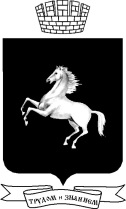 АДМИНИСТРАЦИЯ ГОРОДА ТОМСКАПОСТАНОВЛЕНИЕ АДМИНИСТРАЦИЯ ГОРОДА ТОМСКАПОСТАНОВЛЕНИЕ 03.06.2019№ 430Об утверждении Положения о предоставлении субсидий субъектам малого и среднего предпринимательства в целях возмещения части затрат, связанных с оформлением товарного знака в 2019 – 2021 годахN ппНазвание документаНомер страницы1Заявление о предоставлении субсидии2Документы, подтверждающие полномочия руководителя юридического лица - заявителя и уполномоченного лица, в случае представления и/или подписания заявки лицом, уполномоченным на это руководителем юридического лица - заявителя (индивидуальным предпринимателем)3Справка-расчет на предоставление субсидии4Заверенные заявителем копии заявок на государственную регистрацию товарных знаков в Российской Федерации (в случае возмещения затрат на государственную регистрацию товарных знаков в Российской Федерации) и/или на международную регистрацию товарных знаков, с приложением перевода, заверенного переводчиком          (в случае возмещения затрат на международную регистрацию товарного знака).5Копии документов, подтверждающих регистрацию товарных знаков.6Копии документов, подтверждающих фактически произведенные затраты7Пояснительная записка, содержащая обоснования необходимости /целесообразности регистрации товарного знака.8Справка о размере средней заработной платы9Копия трудового договора с руководителем заявителя - юридического лица (для юридических лиц)10Справка, подписанная руководителем юридического лица - заявителя (индивидуальным предпринимателем), о заключении трудовых договоров со всеми работниками с указанием количества трудоустроенных работников на дату подачи заявки. К справке прикладывается заверенная копия отчета в Федеральную налоговую службу за последний отчетный квартал (расчет по страховым взносам, форма по КНД 1151111) с приложением документов, подтверждающих факт сдачи данной отчетности. В случае расхождения количества официально трудоустроенных работников на дату подачи заявки и количества застрахованных лиц по указанному отчету справка должна содержать пояснение данного расхождения.11Справка, подписанная руководителем юридического лица - заявителя (индивидуальным предпринимателем), об отсутствии неурегулированной просроченной задолженности по заработной плате по состоянию на дату подачи заявки12Банковское информационное письмо о реквизитах расчетного или корреспондентского счета, открытого получателю в учреждениях Центрального банка Российской Федерации или кредитных организациях13Согласие на обработку персональных данных14Документы, представляемые заявителем по собственной инициативеN ппНаименование затратСумма, руб.Дата оплатыНаименование и реквизиты документов, подтверждающих фактически произведенные затраты1** Администрация Города ТомскаПолучатель субсидии__________________________________М.П.М.П.(при наличии)NппНаименование получателя субсидии (ИНН)ФИО (отчество - при наличии) и должность руководителя получателя субсидииЦель предоставления субсидииСумма предоставленной субсидии, руб.Примечание12